Université Larbi Ben M’Hidi-Oum El Bouaghi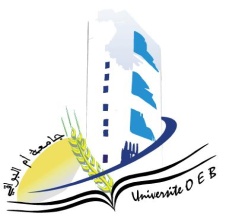 Faculté des sciences exactes et sciences de la nature et de la vieDépartement: Science de la matièrePlanning des Examens du Semestre 4Filière: chimie                                                                   Spécialité:   chimie2ème  année  chimie Les groupes d'étudiants sont affectés aux salles d'examens comme suit :Année Universitaire 2023-2024.Jour et dateHeureMatièreEnseignantSAMEDI 
11-05-202413h00-14h30TP chimie analytiqueLefradaDimanche 
12-05-202413h00-14h30chimie InorganiqueBouasidaLundi 
13-05-202413h00-14h30Chimie organique 2ChabbehMardi 14-05-202413h00-14h30Chimie analytique BoucheneMercredi 
15-05-202413h00-14h30AnglaisKouchariJeudi 
16-05-202413h00-14h30Thermodynamique  et cinétique chimique IIHamimedSamedi 
18-05-202413h00-14h30TP Thermodynamique et cinétique chimiqueAllaouaLundi 20-05-202413h00-14h30chimie quantiqueZouchouneMardi 
21-05-202413h00-14h30Techniques d’Analyse Physico-Chimique IIBouchemaGroupe d'étudiants Salle Groupe : 01+ 02 Amphi 09Groupe : 03Amphi 10